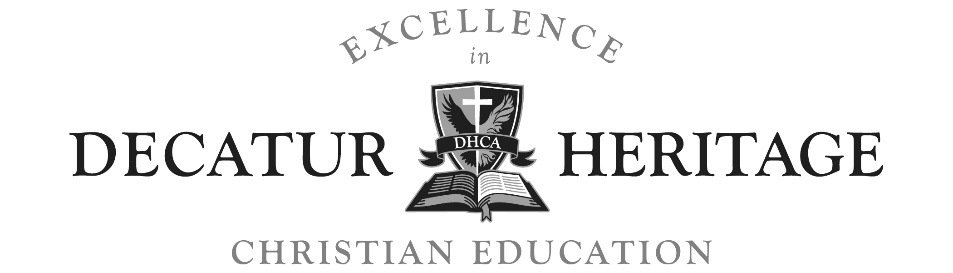 TUITION SCHEDULE2022-2023Billing for the new school year begins June 15, 2022. If a student is withdrawn between June 15th and the beginning of school, the month of June’s tuition payment will be refunded minus a $500 per student Withdrawal Fee. (If the tuition payment is less than $500 due to tuition assistance, the full amount per student will be kept by DHCA to satisfy the Withdrawal Fee.) Tuition payments may be made one of three ways: Annually (2 options)Cash or check delivered to the school’s finance office due June 15, 2022A one-time bank draft using your school FACTS account	Semi-annually (2 options)Two equal payments by cash or check made on June 15, 2022 and January 15, 2023Two equal payments via bank drafts using your school FACTS account. Note: There is a one-time $10.00 draft fee paid to FACTS on the date of your first payment. 	Monthly (1 option)By bank draft over 11 months.  Drafts occur on the 15th of each month beginning with a draft on June 15, 2022 through April 15, 2023Note: There is a one-time $45.00 draft fee paid to FACTS on or around the date of your first payment. No monthly tuition payments will be accepted at the school.Regarding Debit/Credit Cards for TuitionFor the 2022-2023 school year, DHCA will accept debit/credit card payment for tuition. Debit/Credit card payments are done by a bank draft and only through your FACTS account. Debit/Credit card payments are not accepted at the school. Please note that you will be assessed a 2.85% processing fee for all card transactions. This is in addition to the one-time draft fees listed above. Fees Associated with Enrollment & Re-enrollmentNew Families -There is a non-refundable $100 Application Fee to be paid upon completion of the online student application. After reviewing the application, DHCA will inform new families of the remaining steps to admission.To officially enroll and secure placement at DHCA for your child(ren), a non-refundable $150 Enrollment Fee per student is due within 30 days of receiving a letter or notice of admission.Returning Families –A non-refundable $150 Re-Enrollment Fee per student is due starting January 11, 2022, and no later than February 28, 2022 to officially enroll and secure placement for your child(ren) at DHCA.After February 28th, the Late Re-Enrollment Fee is $250 per child to officially enroll and secure placement for your child(ren) at DHCA.For those receiving tuition assistance funds: Re-enrollment is necessary to receive a tuition assistance offer for the 2022-23 school year. If, after completing the tuition assistance application, the offer is not enough to continue at DHCA, we will refund to you the full amount of your re-enrollment fee.Tuition Schedule:  	12th   	   	7th-11th 	            	  K5-6th    	 Annual   		$9,309.00     	$9,199.00         	  $8,448.00     	 Semi-Annual  		$4,654.50     	$4,599.50         	  $4,224.00    	 Monthly (FACTS) 	$846.27        	$836.27             	   $768.00         	 *A $110 graduation fee is included in the tuition for all 12th grade students.Multi-child discount - The oldest student pays full tuition but all additional children receive a 10% discount off tuition. For additional information, contact the finance office at 256-432-2691.         “Children are a HERITAGE of the Lord…”  Psalm 127:3a